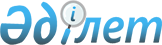 О бюджете Муткеновского сельского округа на 2023-2025 годыРешение Актогайского районного маслихата Павлодарской области от 28 декабря 2022 года № 151/31.
      Сноска. Вводится в действие с 01.01.2023 в соответствии с пунктом 3 настоящего решения.
      В соответствии с пунктом 2 статьи 75 Бюджетного кодекса Республики Казахстан, подпунктом 1) пункта 1 статьи 6 Закона Республики Казахстан "О местном государственном управлении и самоуправлении в Республике Казахстан", Актогайский районный маслихат РЕШИЛ:
      1. Утвердить бюджет Муткеновского сельского округа на 2023-2025 годы согласно приложениям 1, 2 и 3 соответственно, в том числе на 2023 год в следующих объемах:
      1) доходы – 76865 тысяч тенге, в том числе:
      налоговые поступления - 3044 тысяч тенге;
      поступления трансфертов - 73821 тысяч тенге;
      2) затраты – 77945 тысяч тенге;
      3) чистое бюджетное кредитование – 0;
      4) сальдо по операциям с финансовыми активами - 0;
      5) дефицит (профицит) бюджета - -1080 тысяч тенге;
      6) финансирование дефицита (использование профицита) бюджета - 1080 тысяч тенге.
      Сноска. Пункт 1 - в редакции решения Актогайского районного маслихата Павлодарской области от 21.11.2023 № 77/11 (вводится в действие с 01.01.2023).


      2. Контроль за исполнением настоящего решения возложить на постоянную комиссию Актогайского районного маслихата по бюджетной политике и экономического развития региона.
      3. Настоящее решение вводится в действие с 1 января 2023 года. Бюджет Муткеновского сельского округа на 2023 год (с изменениями)
      Сноска. Приложение 1 - в редакции решения Актогайского районного маслихата Павлодарской области от 21.11.2023 № 77/11 (вводится в действие с 01.01.2023). Бюджет Муткеновского сельского округа на 2024 год Бюджет Муткеновского сельского округа на 2025 год
					© 2012. РГП на ПХВ «Институт законодательства и правовой информации Республики Казахстан» Министерства юстиции Республики Казахстан
				
      Секретарь Актогайского районного маслихата 

Ж. Ташенев
Приложение 1
к решению Актогайского
районного маслихата
Павлодарской области
от 28 декабря 2022 года
№ 151/31
Категория
Категория
Категория
Сумма (тысяч тенге)
Класс
Класс
Подкласс
Подкласс
Наименование
1
2
3
4
5
1. Доходы
76865
1
Налоговые поступления
3044
01
Подоходный налог 
386
2
Индивидуальный подоходный налог 
386
04
Налоги на собственность
2568
1
Налоги на имущество
120
3
Земельный налог
446
4
Налог на транспортные средства
2002
05
Внутренние налоги на товары, работы и услуги
90
3
Поступления за использование природных и других ресурсов
90
4
Поступления трансфертов
73821
02
Трансферты из вышестоящих органов государственного управления
73821
3
Трансферты из районного (города областного значения) бюджета
73821
Функциональная группа
Функциональная группа
Функциональная группа
Функциональная группа
Функциональная группа
Сумма (тысяч
тенге)
Функциональная подгруппа
Функциональная подгруппа
Функциональная подгруппа
Функциональная подгруппа
Сумма (тысяч
тенге)
Администратор бюджетных программ
Администратор бюджетных программ
Администратор бюджетных программ
Сумма (тысяч
тенге)
Программа
Программа
Сумма (тысяч
тенге)
 Наименование
Сумма (тысяч
тенге)
1
2
3
4
5
6
2. Затраты
77945
01
Государственные услуги общего характера
43126
1
Представительные, исполнительные и другие органы, выполняющие общие функции государственного управления
43126
124
Аппарат акима города районного значения, села, поселка, сельского округа
43126
001
Услуги по обеспечению деятельности акима города районного значения, села, поселка, сельского округа
42802
022
Капитальные расходы государственного органа
324
06
Социальная помощь и социальное обеспечение 
3890
2
Социальная помощь
3890
124
Аппарат акима города районного значения, села, поселка, сельского округа
3890
003
Оказание социальной помощи нуждающимся гражданам на дому
3890
07
Жилищно-коммунальное-хозяйство
27879
3
Благоустройство населенных пунктов
27879
124
Аппарат акима города районного значения, села, поселка, сельского округа
27879
008
Освещение улиц в населенных пунктах
3611
009
Обеспечение санитарии населенных пунктов
5200
011
Благоустройство и озеленение населенных пунктов
19068
08
Культура, спорт, туризм и информационное пространство
350
1
Деятельность в области культуры
350
124
Аппарат акима города районного значения, села, поселка, сельского округа
350
006
Поддержка культурно-досуговой работы на местном уровне
350
12
Транспорт и коммуникаций 
2700
1
Автомобильный транспорт
2700
124
Аппарат акима города районного значения, села, поселка, сельского округа
2700
013
Обеспечение функционирования автомобильных дорог в городах районного значения, селах, поселках, сельских округах
2700
3. Чистое бюджетное кредитование
0
4. Сальдо по операциям с финансовыми активами
0
1
2
3
4
5
6
5. Дефицит (профицит) бюджета
-1080
6. Финансирование дефицита (использование профицита) бюджета
1080
8
Движение остатков бюджетных средств
1080
01
Остатки бюджетных средств
1080
1
Свободные остатки бюджетных средств
1080
01
Свободные остатки бюджетных средств
1080Приложение 2
к решению Актогайского
районного маслихата
Павлодарской области
от 28 декабря 2022 года
№ 151/31
Категория
Категория
Категория
Сумма (тысяч тенге)
Класс
Класс
Класс
Класс
Подкласс
Подкласс
Наименование
1
2
3
4
5
1. Доходы
54626
1
Налоговые поступления
4369
01
Подоходный налог 
1605
2
Индивидуальный подоходный налог 
1605
04
Налоги на собственность
2596
1
Налоги на имущество
172
3
Земельный налог
110
4
Налог на транспортные средства
2310
5
Единный земельный налог
4
05
Внутренние налоги на товары, работы и услуги
168
3
Поступления за использование природных и других ресурсов
168
2
Неналоговые поступления 
2
06
Неналоговые поступления
2
1
Другие неналоговые поступления в местный бюджет
2
4
Поступления трансфертов
50255
02
Трансферты из вышестоящих органов государственного управления
50255
3
Трансферты из районного (города областного значения) бюджета
50255
Функциональная группа
Функциональная группа
Функциональная группа
Функциональная группа
Функциональная группа
Сумма (тысяч
тенге)
Функциональная подгруппа
Функциональная подгруппа
Функциональная подгруппа
Функциональная подгруппа
Сумма (тысяч
тенге)
Администратор бюджетных программ
Администратор бюджетных программ
Администратор бюджетных программ
Сумма (тысяч
тенге)
Программа
Программа
Сумма (тысяч
тенге)
 Наименование
Сумма (тысяч
тенге)
1
2
3
4
5
6
2. Затраты
54626
01
Государственные услуги общего характера
38613
1
Представительные, исполнительные и другие органы, выполняющие общие функции государственного управления
38613
124
Аппарат акима города районного значения, села, поселка, сельского округа
38613
001
Услуги по обеспечению деятельности акима города районного значения, села, поселка, сельского округа
38268
022
Капитальные расходы государственного органа
345
06
Социальная помощь и социальное обеспечение 
4546
2
Социальная помощь
4546
124
Аппарат акима города районного значения, села, поселка, сельского округа
4546
003
Оказание социальной помощи нуждающимся гражданам на дому
4546
07
Жилищно-коммунальное-хозяйство
8067
3
Благоустройство населенных пунктов
8067
124
Аппарат акима города районного значения, села, поселка, сельского округа
8067
008
Освещение улиц в населенных пунктах
4917
009
Обеспечение санитарии населенных пунктов
2000
011
Благоустройство и озеленение населенных пунктов
1150
08
Культура, спорт, туризм и информационное пространство
500
1
Деятельность в области культуры
500
124
Аппарат акима города районного значения, села, поселка, сельского округа
500
006
Поддержка культурно-досуговой работы на местном уровне
500
12
Транспорт и коммуникаций 
2900
1
Автомобильный транспорт
2900
124
Аппарат акима города районного значения, села, поселка, сельского округа
2900
013
Обеспечение функционирования автомобильных дорог в городах районного значения, селах, поселках, сельских округах
2900
3. Чистое бюджетное кредитование
0
4. Сальдо по операциям с финансовыми активами
0
5. Дефицит (профицит) бюджета
0
6. Финансирование дефицита (использование профицита) бюджета
0Приложение 3
к решению Актогайского
районного маслихата
Павлодарской области
от 28 декабря 2022 года
№ 151/31
Категория
Категория
Категория
Сумма (тысяч тенге)
Класс
Класс
Класс
Класс
Подкласс
Подкласс
Наименование
1
2
3
4
5
1. Доходы
57773
1
Налоговые поступления
4544
01
Подоходный налог 
1669
2
Индивидуальный подоходный налог 
1669
04
Налоги на собственность
2701
1
Налоги на имущество
179
3
Земельный налог
114
4
Налог на транспортные средства
2403
5
Единный земельный налог
5
05
Внутренние налоги на товары, работы и услуги
174
3
Поступления за использование природных и других ресурсов
174
2
Неналоговые поступления 
2
06
Неналоговые поступления
2
1
Другие неналоговые поступления в местный бюджет
2
4
Поступления трансфертов
53227
02
Трансферты из вышестоящих органов государственного управления
53227
3
Трансферты из районного (города областного значения) бюджета
53227
Функциональная группа
Функциональная группа
Функциональная группа
Функциональная группа
Функциональная группа
Сумма (тысяч
тенге)
Функциональная подгруппа
Функциональная подгруппа
Функциональная подгруппа
Функциональная подгруппа
Сумма (тысяч
тенге)
Администратор бюджетных программ
Администратор бюджетных программ
Администратор бюджетных программ
Сумма (тысяч
тенге)
Программа
Программа
Сумма (тысяч
тенге)
 Наименование
Сумма (тысяч
тенге)
1
2
3
4
5
6
2. Затраты
57773
01
Государственные услуги общего характера
41760
1
Представительные, исполнительные и другие органы, выполняющие общие функции государственного управления
41760
124
Аппарат акима города районного значения, села, поселка, сельского округа
41760
001
Услуги по обеспечению деятельности акима города районного значения, села, поселка, сельского
округа
41415
022
Капитальные расходы государственного органа
345
06
Социальная помощь и социальное обеспечение 
4546
2
Социальная помощь
4546
124
Аппарат акима города районного значения, села, поселка, сельского округа
4546
003
Оказание социальной помощи нуждающимся гражданам на дому
4546
07
Жилищно-коммунальное-хозяйство
8067
3
Благоустройство населенных пунктов
8067
124
Аппарат акима города районного значения, села, поселка, сельского округа
8067
008
Освещение улиц в населенных пунктах
4917
009
Обеспечение санитарии населенных пунктов
2000
011
Благоустройство и озеленение населенных пунктов
1150
08
Культура, спорт, туризм и информационное пространство
500
1
Деятельность в области культуры
500
124
Аппарат акима города районного значения, села, поселка, сельского округа
500
006
Поддержка культурно-досуговой работы на местном уровне
500
12
Транспорт и коммуникаций 
2900
1
Автомобильный транспорт
2900
124
Аппарат акима города районного значения, села, поселка, сельского округа
2900
013
Обеспечение функционирования автомобильных дорог в городах районного значения, селах, поселках, сельских округах
2900
3. Чистое бюджетное кредитование
0
4. Сальдо по операциям с финансовыми активами
0
5. Дефицит (профицит) бюджета
0
6. Финансирование дефицита (использование профицита) бюджета
0